Муниципальное образовательное учреждение«Лихославльская средняя общеобразовательная школа  № 7»Анализ методической работы школы за 2017 - 2018 учебный годЗаместитель директора по учебно-воспитательной  работеНиколаева Наталья Николаевнаг. Лихославль, 2018 годАнализ методической работы школы за 2017-2018 учебный годЦель: Определение уровня результативности методической работы, объективная оценка итогов, определение целей и задач на 2018-2019 учебный год. Задачи: проанализировать состояние методической работы в школе;выявить проблемы, снижающие уровень продуктивности методической работы;определить возможные пути и средства решения обозначенных проблем;сформулировать цели и задачи на 2018-2019 учебный год. Единая методическая тема на 2017 – 2022 годы «Пять  шагов к успеху»Основная проблема: «Формирование профессиональных компетенций педагогического коллектива и применение новых педагогических технологий для повышения качества и эффективности образования, развития обучающихся в условиях реализации ФГОС». Цель:Создание условий для успешного развития и саморазвития личности обучающихся и учителей школы  через  внедрение индивидуальных траекторий получения полноценного образования, учитывающего способности, возможности, интересы учащихся.Задачи:Создать  в школе благоприятные условия для умственного,  нравственного и физического развития каждого обучающегося.Повысить  профессиональную  компетентность учителей школы.Изучить  и внедрять методики и приемы проведения современного урока.Обеспечить высокий методический уровень проведения всех видов дисциплин.Повысить качество проведения учебных занятий на основе внедрения новых технологийВыявить, обобщить и распространить опыт творчески работающих учителей   школы.Ожидаемые  результаты:Обеспечение оптимальных условий для повышения качества образования.Создание условий для становления социально-активной личности обучающегося  в культурно-образовательном пространстве школы, семьи  и  общественности.Обеспечение каждому обучающемуся дифференцированного подхода и создание условий для реализации личностных способностей.Разработка системы педагогического мониторинга за состоянием преподавания и уровнем обученности школьников.Совершенствование форм внеурочной деятельности обучающихсяПовышение уровня познавательной деятельности обучающегося.Усиление мотивации к инновационному труду со стороны педагогов школы.Готовность учащегося  к самостоятельному выбору и принятию решения усиление ответственности за последствия своих поступков.ШАГ  ПЕРВЫЙГОД ПЕРВЫЙ: 2017 - 2018 учебный год"Повышение профессиональной компетентности учителя"Цель:        Создание условий для повышения профессиональной компетентности учителей школы через личностно ориентированную направленность образования и совершенствование традиционных и развитие новых педагогических технологий с использованием творческого потенциала педагогов и обучающихся школы.Задачи на 2017-2018 уч. г.Продолжить работу по реализации ФГОС ООО и ФГОС для обучающихся с ОВЗ.Укрепить и расширить  внутришкольную непрерывную систему повышения квалификации.Совершенствовать систему мониторинга и диагностики успешности образования, уровня профессиональной компетентности и методической подготовки педагогов.Развивать и совершенствовать систему работы  и поддержки одаренных учащихся.Использовать инновационные технологии для повышения качества образования.Привести в систему работу учителей-предметников по темам самообразования, активизировать работу по выявлению и обобщению, распространению передового педагогического опыта творчески работающих педагогов.Анализ методической работы по направлениямНаправление 1  Информационно-методическое обеспечение профессиональной деятельности педагоговЗадача: обеспечить методическую поддержку  деятельности педагогов по совершенствованию качества образования через освоение компетентностного подхода в обучении, воспитании, развитии обучающихсяПедагогические советы	В соответствии с планом методической работы были проведены педагогические советы: 1. «Анализ методической работы школы за 2016-2017 учебный год. План работы образовательного учреждения на 2017 – 2018 учебный год» (август)2. «Одаренный ребенок: реалии, проблемы, перспективы» (ноябрь)3. Педсовет-тренинг «Школа - территория здоровья» (март)4. «О допуске обучающихся 9,11 классов к государственной (итоговой) аттестации, о переводе обучающихся в следующий класс» (май)Основная цель проведения педагогических советов: оказание методической помощи учителям, обобщение знаний педагогов по основным вопросам организации образовательного процесса, мотивация деятельности педагогов к разработке и совершенствованию  современного урока; развитие интереса к педагогическому поиску, совершенствования педагогического мастерства. Проведение методических обучающих семинаров	С целью расширения, углубления, систематизации теоретических знаний, обмена практическим опытом, формирования мотивации активного применения полученных теоретических и практических знаний в профессиональной деятельности в школе проводятся методические семинары:1. Изучение  Указа Президента Российской Федерации от 29 мая 2017 года № 240 "Об объявлении в Российской Федерации Десятилетия детства" (октябрь)2. Реализация единых подходов к формированию и оцениванию основных видов речевой деятельности обучающихся ступени начального общего и основного общего образования в соответствии с ФГОС (февраль)Совещания при директоре	Для разработки и реализации мер, направленных на повышение эффективности работы школы; анализа и экспертной оценки эффективности результатов деятельности педагогических работников и сотрудников регулярно проводились совещания при директоре.(сентябрь)Утверждение плана – графика подготовки школы к ГИАПроверка рабочих программ по предметам и элективным курсам и КТП«Индивидуальная работа с обучающимися как средство повышения качества обучения» Анализ состояния ведения классных журналов и дневников учащихся.Анализ контроля посещаемости.(октябрь)Анализ предварительных итогов проверки успеваемости учащихся за 1 триместр (декабрь)Контроль выполнения планов по подготовке к ОГЭ и ЕГЭ» (январь)Итоги классно-обобщающего контроля «Состояние преподавания, уровень обученности и подготовленности к сдаче ОГЭ учащихся 9 класса» Итоги классно-обобщающего контроля «Состояние преподавания, уровень обученности и подготовленности к сдаче ЕГЭ учащихся 11 класса» Анализ успеваемости обучающихся за 2 триместр(февраль)Анализ контроля работы элективных курсов Анализ контроля ведения учебной документации(март)Итоги классно-обобщающего контроля «Состояние преподавания и уровень обученности учащихся 4-х классов»Состояние преподавания предмета с самыми низкими показателями успеваемости и качества знаний по итогам триместраАнализ посещаемости учащимися учебных занятий (апрель)Анализ контроля посещаемостью уроков и элективных курсов учащимися выпускных классов.Анализ состояния организации учебного процесса по русскому языку и математике в выпускных классахАнализ контроля за системой работы учителей-предметников, работающих в выпускных классах(май)Итоги контроля за выполнением планов по коррекционной работе с одарёнными обучающимися Анализ выполнения образовательной программы школы за учебный год(июнь)Уровень и качество подготовки выпускников (по итогам экзаменов)Работа методических советов	С целью непрерывного совершенствования уровня педагогического мастерства учителей школы, их эрудиции, профессиональной компетентности в области знания и применения современных педагогических технологий проводятся методические советы. В состав Совета входят руководители МО и заместители директора. В 2016-17 учебном году Методические советы собирались по самым неотложным проблемам. А именно:1. Анализ методической работы школы, составление планирования (август)2. «Профессиональная компетентность педагога как ресурс реализации  ФГОС» (сентябрь)3. Анализ итогов 1 триместра. Планирование работы по устранению  неудовлетворительных результатов (декабрь)4. «Личностный потенциал учителя. Способы достижения профессионального успеха и самореализации» (февраль)5. Анализ итогов 2 триместра. Анализ работы по подготовке обучающихся к ГИА (март)6. Результативность организации и качества методической работы в школе. Оценка результативности работы ШМО, методической работы в целом. Перспективное планирование на следующий учебный год (июнь)Работа школьных методических объединений	В школе активно и вполне успешно работают следующие методические объединения учителей:•	МО учителей начальных классов (руководитель Петрова Ю.А.)•	МО классных руководителей (руководитель Николаева Н.В.);•	МО учителей гуманитарного цикла (руководитель Любимова Е.А.);•	МО учителей естественно-научного цикла (руководитель  Чернышова Е.Ю.) Цель работы каждого  ШМО: совершенствование методического и профессионального мастерства учителей, развитие их творческого потенциала, организация взаимопомощи для обеспечения современных требований к обучению и воспитанию учеников.Деятельность МО в 2017-2018 учебном году строилась в соответствии с планом методической работы  школы и методического объединения. Методическая тема каждого ШМО обязательно согласуется с методической темой работы всего педагогического коллектива  "Повышение профессиональной компетентности учителя":учителей гуманитарного цикла: «Проектно-исследовательская работа, направленная на формирование речевой коммуникативной культуры в условиях введения ФГОС ООО»учителей естественно-научного цикла: «Способы формирования УУД в рамках реализации ФГОС»учителей начальных классов: «Реализация ФГОС НОО для лиц с ОВЗ средствами УМК «Перспективная начальная школа»Для достижения определённой цели, педагогами каждого ШМО были поставлены свои задачи, разработан свой план действий, но основные направления работы обязательно были общими.Организация и проведение стартовых контрольных работ по  русскому языку и математике во 2 –11   классахКонтрольные работы проводились в рамках ВШК по линии администрации. Руководители МО помогали в подготовке материалов для проведения контрольной работы и её организации.Подготовка к ГИА (основная и средняя школа)Формирования базы данных учащихся, не достигших обязательного уровня образования, коррекционная работа с ними. Внесение изменений в базу.Коррекционная работа с низкомотивированными обучающимися. Анализ работы в этом направление, обмен опытом.Работа с одарёнными учащимися. Организация их участия в предметных олимпиадах разного уровня, в научно-практических конференциях, конкурсах.Проведение  недели начальной школы, предметных недель основной и средней школы.Проведение Дня Открытых дверейСистема работы педагогов по темам самообразованияРабота с молодыми специалистами. Цель работы ШМО учителей естественно-научного цикла:Совершенствование уровня педагогического мастерства в области учебного предмета и методики его преподавания.Задачи:1.Продолжить освоение передовых педагогических технологий.2.Повышать мастерство педагогов путём самообразования, курсов повышения квалификации, взаимопосещений уроков коллег.3.Изучать и полнее использовать современные информационные технологии.4.Совершенствовать технологии работы с одарёнными и низкомотивированными учащимися. 5. Совершенствование преподавания элективных курсов.Для решения поставленных задач спланировано и проведено 5 заседаний ШМО:1.	Организационное.2.	Организация и проведение олимпиад, результативность, проблемы подготовки и заинтересованности учащихся. Работа с одарёнными учащимися.Организация подготовки к ЕГЭ и ОГЭ. Работа элективных курсов.3.	Организация и проведение внеклассных мероприятий по предметам.Работа со слабоуспевающими учащимися.4.	Анализ успеваемости и методы её повышения. Системы мер по предупреждению неуспеваемости и пробелов в знаниях учащихся.5.	Итоговое.          Деятельность ШМО учителей гуманитарного цикла в 2017-2018 учебном году строилась в соответствии с планом работы МО и  методической темой: «Проектно-исследовательская работа, направленная на формирование речевой коммуникативной культуры в условиях введения ФГОС ООО», отражая работу по реализации задач на 2017 – 2018  учебный год: Задачи:Совершенствовать общеучебные умения  и навыки обучающихся  через применение новых образовательных технологий. Осуществлять компетентностный подход в обучении и воспитании обучающихся, развивать мотивации к познавательной, мыслительной, коммуникативной и творческой деятельности в процессе обучения и во внеклассной работе по предметам через применение современных педагогических технологий.Создавать условия для сохранения физического и психического здоровья через применение здоровьесберегающих технологий.Повышать у обучающихся интерес к русскому языку и литературе, общую и читательскую культуру, формировать твердые нравственные позиции.Повышать свою профессиональную компетентность через курсы повышения квалификации, изучение нормативной базы ФГОС, составление программы и тематического планирования по предметам в соответствии с новыми ФГОС, обобщение и распространение своего творческого опыта, активное участие в работе МО, инновационную деятельность, использование ИКТ.В соответствии с поставленными задачами методическая работа  МО гуманитарного цикла была направлена на создание условий для развития педагогического мастерства, повышения уровня профессиональной компетентности учителей, повышение уровня качества знаний учащихся по предмету, организации подготовки к государственной итоговой аттестации.          Учителями  были выбраны следующие методики использования новых технологий на уроках:  защита проектов, подготовка презентации по теме урока, её защита. В школе созданы материальные условия для применения ИКТ.        Тема работы ШМО учителей начальных классов: «Реализация ФГОС НОО для лиц с ОВЗ средствами УМК «Перспективная начальная школа»Цель работы: Использование наиболее эффективных приёмов, методов обучения и воспитания младших школьников с ОВЗ на основе личностно-ориентированного обучения через освоение и внедрение современных педагогических технологий, учитывающих индивидуальный и дифференцированный подходы в обучении младших школьников.В этом учебном году состоялось 4 заседания по темам:1.	«Итоги работы ШМО в 2016-17 году. Планирование работы на 2017-2018 учебный год»2.	«Единый орфографический режим. Составление Положения о проведении недели начальной школы»3.	Анализ работы ШМО за I полугодие. Подготовка к мероприятиям.4.	Анализ работы ШМО за учебный год. Итоги учебного года. На заседаниях МО также обсуждались и другие вопросы, связанные с темами по самообразованию, с темами педсоветов и методических дней.  На заседаниях проходил обмен опытом работы, педагогическими находками, методическими разработками, изучались нормативные документы, обсуждались интересные публикации.	Все поставленные  перед ШМО задачи были реализованы. Деятельность учителей и учащихся была  достаточно активной, разнообразной  и эффективной. Это элективные курсы, кружковая работа, работа по подготовке  к конкурсам, олимпиадам. Для развития способностей учащихся широко использовались  в работе внеклассные мероприятия, факультативные и индивидуальные занятия.	Роль методической работы возрастает в современных условиях в связи с необходимостью использовать новые методики, приемы, технологии обучения. Поставленные перед педагогами задачи решались через совершенствование методики проведения уроков, индивидуальной и групповой работы со слабоуспевающими и одаренными учащимися, коррекции знаний учащихся на основе диагностической деятельности учителя, развития способностей и природных задатков учащихся, ознакомления учителей с новой педагогической и методической литературой.            Одним из важных аспектов  в деятельности МО является  изучение и анализ новых форм итоговой аттестации выпускников по  русскому языку и литературе, иностранному языку, истории и обществознанию, математике, химии, физике, географии, биологии. Для решения задачи повышения качества образования, формирования опыта подготовки учащихся к итоговой аттестации в 9-ом классе в новой форме, в 11-ом – в форме ЕГЭ были проведены  семинары, групповые и индивидуальные консультации.        Каждый учитель-предметник в соответствии с выбранными УМК, рекомендованными Министерством образования РФ, составил рабочие программы образовательной области. Все программы соответствуют обязательному минимуму содержания образования, предусмотрены региональный компонент, промежуточный и итоговый контроль знаний учащихся, уроки развития речи (русский язык и литература), алгебры и геометрии (7 классы ФГОС). Таким образом, все рабочие программы соответствовали всем нормам и требованиям.             В 2017-2018 г. учителя методических объединений работали над совершенствованием кабинетной системы. Широко использовались ИКТ-технологии на уроках, продолжалось накопление и систематизация наглядного, дидактического и раздаточного материалов. Создано большое количество печатного материала по предметам в форме контрольных, самостоятельных, тестовых работ,    некоторые из них выполнены в форме презентаций. Создано большое количество презентаций к урокам. В учебных кабинетах имеется необходимый материал для работы: дидактический и иллюстративный материал, репродукции картин, портреты, таблицы, словари (толковые, орфографические, лингвистические, фразеологические и др.), хрестоматии, справочники. Преподаватели занимаются разработкой учебных программ по предметам для элективных курсов и курсов по выбору.Открытые уроки и внеклассные мероприятияВ рамках методического дня учителями проводились открытые уроки. Открытое учебное занятие является формой распространения и пропаганды передового опыта, элементом методической работы преподавателя. Целью открытого учебного занятия является показ передовых форм и методов учебно-воспитательной работы, анализ дидактической эффективности использования технических средств обучения и применения ИКТ, обобщение приемов научной организации и контроля качества учебного процесса. Применение новых педагогических технологий, приемов и методов преподавания, при помощи которых реализуются цели занятия, формирование знаний, умений и навыков на основе самостоятельной познавательной деятельности учащихся, являются основными требованиями к открытому уроку. Открытое занятие должно служить иллюстрацией выводов, к которым пришел преподаватель в результате педагогического эксперимента, работы над педагогической темой, результата работы по педагогической технологии или на основании многолетнего опыта работы. Методическая цель открытого занятия может быть самой разнообразной. Главное, что на открытом уроке учитель показывает, демонстрирует коллегам свой позитивный или инновационный опыт, реализацию методической идеи, применение того или иного методического приема или метода обучения. В этом смысле открытый урок — средство распространения позитивного и инновационного опыта. В 2017-18 учебном году в рамках методического дня школы дала открытый урок по русскому языку в 3Б классе Петрова Ю. А. Урок всеми присутствующими был оценён высоко, хорошая работа учащихся, слаженность их работы на уроке, использование педагогом современных ИКТ-технологий, применение системно-деятельностного подхода.  Открытый урок по математике в 5 классе по теме «Многоугольники» провела Николаева Н.В.. Учащиеся смогли показать своё умение работать как совместно, так и самостоятельно. На уроке использовалось много наглядного  и раздаточного материала, учитель  умело владеет методикой объяснения нового материала.  Для молодых учителей данный открытый урок послужил хорошим примером  для организации рабочего времени во время объяснения нового материала.Суслова О.А. провела урок истории в 9А классе.  Присутствующими на открытом уроке учителями особенно отмечено, что Ольга Александровна мотивирует учащихся к развитию аналитического мышления: учит проводить анализ, обобщать, сравнивать, делать выводы.В рамках Методического дня совместно проведённого с детским садом «Малышок», подготовили и провели открытые занятия для дошкольников Тормозова О. Ю. – по математике, Петрова Л. Ю. – по окружающему миру, Гусева В. Р. – мастер–класс по технологии. Занятия молодыми педагогами были проведены успешно, качественно.  Они смогли найти поход к каждому из малышей, вызвать их на контакт. Дошкольники активно работали, отвечали на вопросы, играли. Работу молодых учителей оценивали их более опытные коллеги и воспитатели ДОУ «Детский сад «Малышок», и оценка была дана достаточно высокая.В рамках межмуниципального семинара учителей начальных классов Лихославльского, Вышневолоцкого и Торжокского районов Петрова И.Е. провела открытое мероприятие по экологии в 7А классе на базе МОУ «ЛСОШ № 2»,  Николаева Н. Н. дала открытый урок математики в 3А классе на базе МОУ «ЛСОШ № 1». Урок и мероприятие всеми присутствующими были высоко оценены, отмечен  профессионализм педагогов, хорошая обученность учащихся, их активная работа, использование педагогами современных ИКТ-технологий, парной и групповой работы.Результативность посещений открытых занятий высока: повышение профессионального и методического мастерства членов МО, пополнение банка методических идей, стимул для дальнейшего профессионального роста, повышение рейтинга учителя. При посещении педагогами открытого занятия происходит повышение квалификации тех, кто приходит на учебу к учителям-профессионалам высокого уровня. А для учителя, подготовившего урок или мероприятие не менее важна экспертиза коллегами (руководителями школы, методистами и др.) новшеств, экспериментальных методик, разработанных учителем; саморазвитие учителя, стремление к постоянному повышению квалификации (когда мнение коллег, замечания, предложения становятся инструментом развития учителя).  Так происходит и обучение молодых специалистов, и саморазвитие опытных учителей.Самообразование педагогов и представление педагогического опытаИндивидуальное самообразование осуществляется  на основе собственных планов каждого педагога, которые предусматривают подбор и анализ литературы, знакомство с практическим опытом. А завершается  самообразование  анализом, оценкой и самооценкой эффективности выполненной работы.  Результатом самообразования являются,  как правило, открытые уроки или внеклассные мероприятия, выступления перед коллегами на совещаниях, ШМО, педсоветах, научных конференциях. В этом направлении педагогами школы в текущем учебном году было проведена большая работа. Учителя выступали перед своими коллегами со следующими темами:Михайлова Т.М. - «Одарённые дети и особенности работы с ними»Петрова Л.Ю. - «Понятия «одарённость», «одарённый» ребёнок. Классификация детской одарённости»Смирнова Е.М. – «Принципы и стратегии обучения одарённых учащихся. Виды активных форм организации обучения одарённых детей»Грязных В.С «Современные технологии в работе с одарёнными детьми. Индивидуальные образовательные траектории»            Своим опытом работы педагоги делились не только в стенах своей образовательной организации, но и за её пределами. Так, участниками августовской конференции «Образование Лихославльского района: новые вызовы и современные решения» в 2017 году стали: Грязных В.С. «Использование метода проектов на уроках информатики» и «Подготовка к ГИА по математике средствами УМК А.Г. Мерзляк и др.».,Чернышова Е.Ю. «Теоретические и методические аспекты реализации программы по астрономии в школе»,Михайлова Т. М. «Портфолио ученика» Петрова И.Е. «Система подготовки учащихся к ОГЭ по биологии» Любимова Е.А. «Взаимодействие школы, семьи и РПЦ в духовно-нравственном воспитании»Суслова О.А. «Улучшение работы с одаренными детьми, одно из требований ФГОС»Воробьева В.М. «Система подготовки к ГИА по русскому языку»Воробьева Т.Ю. «Использование новейших педагогических технологий на уроках и внеурочной деятельности»Николаева Н.Н. «Условия и порядок разработки адаптированной образовательной программы»	Активными участниками районного методического объединения в этом учебном году стали  Грязных В.С. с темой «О тенденциях в развитии информационных технологий» и  Чернышова Е.Ю.  «О преподавании астрономии».	На региональном уровне свой опыт представляли Грязных В.С.и Любимова Е.А.. Грязных В.С. выступила в ГБОУ ДПО  ТОИУУ в рамках регионального круглого стола «Актуальные проблемы преподавания информатики в условиях реализации ФГОС», с темой «Использование ЭОР при подготовке к ГИА по информатике». Опыт работы Валентины Сергеевны был представлен в СБОРНИКЕ ЗАДАНИЙ для подготовки к ГИА по информатике в 9 классе и выставлен на сайте ГБОУ ДПО ТОИУУ.            Любимова Е.А. представила свой опыт преподавания курса ОДНКНР в школе на V Фаддеевских образовательный чтениях регионального этапа Рождественских образовательных чтений «Нравственные ценности и будущее человечества»	На Всероссийском уровне наши педагоги также представляли свой опыт. Николаева Н.Н., Воробьёва В.М. и Любимова Е.А. стали участниками межрегиональной научно-практической  видеоконференции  «Инновационные модели работы с одарёнными детьми в регионе»  организованной Управлением образования и науки Тамбовской области.           Любимова Е.А. приняла участие  в Международной онлайн-конференции, проводимой на портале «Солнечный свет» в секции «Роль педагога в формировании личности ребёнка»  с темой «Роль педагога в формировании личности ребёнка». На сайте infourok.ru была опубликована методическая разработка Елены Анатольевны «Взаимодействие семьи, школы и церкви в духовно-нравственном воспитании учащихся»	Опыт преподавателя английского языка Долговой А.А.  был широко представлен на школьном сайте. Были опубликованы её статьи: Шесть действенных способов, чтобы свести к минимуму ежедневное напряжение вашего ребенка, а также помочь ему добиваться лучших результатов Как родители могут помочь ребёнку учить иностранный языкКак помочь ребёнку стать успешным в школеКогда начинать учить ребенка английскому языку? Советы родителям, которые сами не владеют английским.Игры на английском языке для детейКак научиться  воспринимать английский на слух. И как  помочь в этом ребенку.Как не «потерять» знания за время летних каникул.               Воробьёва В.М. и Любимова Е.А. принимали участие в вебинарах на сайте videouroki.net: «Коучинговый подход в школьном образовании», «Девиация в подростковом возрасте: суицидальное поведение», «Технология инклюзивного обучения в системе общего образования».Направление 2  Работа с педагогическими кадрами	Учебно-воспитательный процесс в школе осуществляют 19 педагогических работников и 4 совместителя (учителя химии, краеведения, обществознания, географии, технологии (мальчики), музыки, английского языка), 3 человека – администрация. а) по уровню образования:б) по квалификационным категориям:	Для грамотного сопровождения профессионального роста педагогов, обобщение и представление педагогического опыта в школе ведётся планомерная работа с педагогическими кадрами. Это и посещение администрацией уроков педагогов с целью определения уровня их теоретической подготовки, оказания, при необходимости, методической  помощи в организации урока. 	На методических семинарах в течение  года изучались основные нормативные документы, регламентирующие образовательную деятельность с целью информирования учителей о нормативных актах на которых основывается профессиональная деятельность, изучались способы проектирования и проведения современного урока.	Многие педагоги участвовали в семинарах муниципального и регионального уровня, обменивались педагогическим опытом с коллегами.Аттестация педагогов	Все учителя школы регулярно проходят аттестацию, серьёзно готовятся к ней: оформляют документацию, проводят открытые уроки, мастер-классы, принимают активное участие в работе педагогических советов, семинаров, конференций разного уровня. Аттестация способствует росту профессионального мастерства педагогических работников школы и положительно сказывается на результатах их труда.	В этом учебном году успешно прошла  аттестацию на 1 категорию Грязных В.С.  Остальные педагоги срока аттестации не достигли. Остаются пока без категории 3 молодых специалиста Воронич А.А.,  Петрова Л.Ю. и Гусева В.Р. Вновь прибывшая Тормозова О.Ю. сможет аттестоваться лишь через год.Работа с молодыми специалистамиВ нашей школе второй год активно работает Школа молодого специалиста,  целью создания которой является адаптация начинающих педагогов к профессиональной деятельности.Основными задачами деятельности ШМС являются:	оказание практической помощи молодым специалистам в адаптации их к работе в учрежденииобразования, в вопросах совершенствования теоретических знаний и методики преподавания;	выявление базовых профессиональных потребностей молодых педагогов и содействие их решению;	совершенствование и развитие профессионально значимых личностных качеств;	формирование индивидуального стиля педагогической деятельности;	содействие формированию и развитию их мотивации к профессиональной деятельности;	стимулирование личностно-профессионального развития молодых специалистов.Направления деятельности ШМС имеют  достаточно  широкий спектр: это и повышение научно-методического уровня профессиональной деятельности, и формирование и развитие профессионально значимых умений и навыков, и создание условий для удовлетворения запросов по самообразованию, и развитие способностей работать в команде, освоение корпоративных норм поведения, и диагностика успешности работы каждого молодого специалиста.Качественный состав молодых и вновь прибывших специалистов на 01.09.2017Наставники молодых специалистовПомимо наставников методическую помощь оказывает администрация: знакомство с учебным планом, оказание помощи при составлении рабочих программ, календарно-тематического планирования, при работе с документами строгой отчётности. Администрация школы посещает уроки, помогает провести самоанализ урока, молодые педагоги учатся видеть сильные и слабые стороны своих уроков и улучшать их.	Способствует обучению молодых и обмен опытом опытных педагогов через  открытые уроки, мероприятия, методические семинары. Все эти мероприятия молодые учителя обязательно посещают, высказывают своё мнение, набираются опыта, учатся анализировать свои успехи и трудности. В этом учебном году молодые специалисты  работали очень активно. Гусева В.Р. и Тормозова О.Ю. провели «Весёлые старты» для первоклассников и воспитанников д/с «Ладушки» и «Малышок».  Ими были организованы  спортивные соревнования  для учащихся начальных классов «Папа, мама, я – спортивная семья». Гусева В.Р. ,  Тормозова О.Ю. и  Петрова Л.Ю. провели большую подготовительную работу для организации Методического дня  «Преемственность – шаг к успеху»,  организовали  занятия для дошкольников.  Гусева В.Р. и Тормозова О.Ю. приняли участие в муниципальном  конкурсе методических разработок внеклассных мероприятий по общеобразовательным  предметам «Предметная  игротека».  Тормозова О.Ю. и Петрова Л.Ю. в ГБОУ ДПО  ТОИУУ прошли курсы повышения квалификации. Ольга Юрьевна по теме «Актуальные проблемы преподавания в начальной школе в условиях реализации ФГОС», а Людмила Юрьевна – «Организация инклюзивного образования детей с ОВЗ в условиях реализации ФГОС ОВЗ».Все молодые специалисты и Тормозова О.Ю. приняли участие в обучающем семинаре учителей начальных классов «Образовательная среда начальной школы как фактор интеллектуального развития учащихся: опыт, проблемы, перспективы» (СОШ № 17 г. Тверь).Наши молодые педагоги активно привлекают своих учеников к участию в различных конкурсах, олимпиадах, спортивных соревнованиях. Ученики Гусевой В.Р. и Тормозовой О.Ю. завоевали призовые места в районном конкурсе декоративно – прикладного творчества «Рождественский подарок» и «Рождественское чудо».  Два победителя  в конкурсе Бежецкого Благочиния «Православие на Тверской земле» среди учащихся Тормозовой О.Ю..  В районных мероприятиях  «Открытие лыжного сезона», «День снега – 2018» достойно проявили себя ученики Петровой Л.Ю. и Тормозовой О.Ю..  Таким образом, молодые педагоги школы с первых лет работы в школе стремятся проявить себя и выявить всё самое лучшее в своих учениках.Повышение уровня квалификации педагогических кадровДля развития профессионального мастерства, освоения новых профессиональных компетентностей, обновления теоретических и практических знаний специалистов системы образования в связи с возросшими требованиями к уровню квалификации и необходимостью освоения современных методов решения профессиональных задач все педагоги школы регулярно повышают свою квалификацию в ГБОУ ДПО ТОИУУ. В этом учебном году прошли обучение по программам дополнительного профессионального образования 10 педагогов.Любимова Е.А., Воробьёва В.М., Смирнова Е.М. «Деятельность учителя-словесника по совершенствованию подготовки учащихся к ГИА»Петрова И. Е. «Оказание учителем первой медицинской помощи»Николаева Н.Н.  «Технология оценивания образовательных достижений обучающихся в условиях реализации ФГОС НОО»Тормозова О.Ю., Смирнова В.А.  «Актуальные проблемы преподавания в начальной школе в условиях реализации ФГОС»Смирнова Е.М.,  Смирнова В.А., Михайлова Т.М., Петрова Л.Ю. «Организация инклюзивного образования детей с ОВЗ в условиях реализации ФГОС ОВЗ»Чернышова Е.Ю. «Теоретические и методические аспекты реализации программы по астрономии в школе»Конкурсы педагогического мастерстваОдним из показателей учительского роста является участие в педагогических конкурсах. В этом учебном году участниками муниципального  конкурса методических разработок внеклассных мероприятий по общеобразовательным предметам «Предметная  игротека» стали три педагога. Победителем в номинации «Сюжетные игры» стала Николаева Н.Н.. Два молодых специалиста Тормозова О.Ю. и Гусева В.Р.  получили сертификат участника в номинации «Игры на внеклассных занятиях».В муниципальном  конкуре методических разработок урочных и внеурочных мероприятий по ОРКСЭ и ОДНКНР  победителем в номинации стала Любимова Е.А. и призёром – Петрова Ю.А..В этом учебном году Николаева Н.Н. и Любимова Е.А.  приняли участие в I Региональном этапе Всероссийского конкурса «За нравственный подвиг учителя 2017/2018». Результаты конкурса ещё не оглашены.Педагоги нашей школы приняли  участие и в дистанционных конкурсах. Так, Любимова Е.А. и Воробьёва В.М. прошли профессиональное тестирование «Соответствие компетенций учителя литературы требованиям ФГОС» (http//fgosobr.ru) в рамках IV Всероссийского педагогического конкурса  «ГОСОБРазование»  и завоевали призовые места. Любимова Е.А. приняла участие в X Всероссийском педагогическом конкурсе «Профессиональный мониторинг», где тоже заняла призовое место.Направление 3 работа с обучающимися	Предметные олимпиады	Одним из основных направлений работы является работа с обучающимися. Основной задачей этого является освоение эффективных форм организации образовательной деятельности     обучающихся, выявление и накопление успешного опыта работы с детьми, развитие их способностей и талантов, воспитание успешных людей в современном обществе.	С целью повышения интереса учащихся к предметам, повышения статуса одаренных детей в школе, диагностирования учебных возможностей ребят в нашей школе ежегодно проводятся предметные олимпиады, подводятся итоги. Создана методическая копилка олимпиадных заданий по предметам.	Сравнительный анализ за последние три года показал увеличение количества предметных олимпиад и некоторое увеличение победителей и призёров. Снизилось количество победителей по отдельным предметам (см. таблицу), но качество знаний увеличилось. Динамика участия и результативности в муниципальных и региональных олимпиадах:Динамика по числу участников снизилась незначительно. Но качественный показатель победителей и призёров вырос с 22,7% до 26,2%  от числа участников. 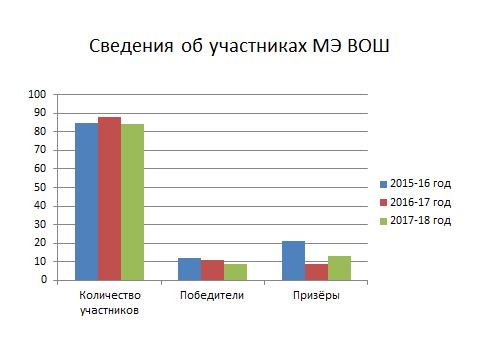 		Как и в прошлом году, радуют результаты по русскому языку – 2 призовых места (11 класс), ОБЖ (1 место – 9 класс). Каждый год наши учащиеся занимают призовые места по технологии, но в этом году впервые приняли участие мальчики, и сразу очень удачно: 1 победитель и 3 призёра (мальчики 10 класс). На протяжении последних лет радуют нас победители и призёры в олимпиадах по биологии (Петрова И.Е.) и физической культуре (Константинов П.А.) В это году исправили ситуацию с олимпиадой по МХК – 2 место (10 класс). К сожалению, третий год нет наших учеников среди победителей и призёров олимпиад по информатике, химии и обществознанию.  Нет в этом учебном году наших учеников среди призёров олимпиады по математике, экологии и литературе. Педагогам в следующем учебном году необходимо приложить все силы на выявление одарённых детей, развитие их способностей в своём предмете.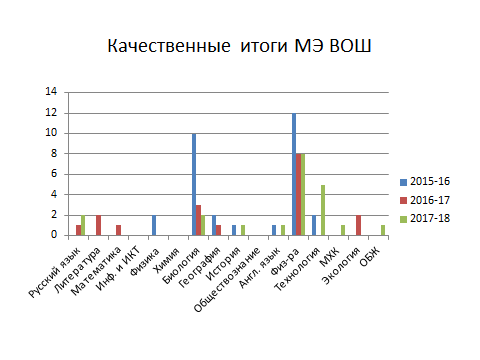 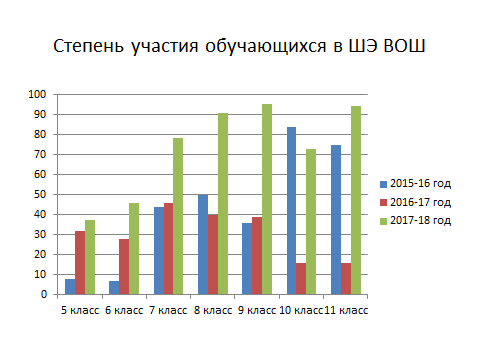 	Проанализировав степень участников школьного этапа ВОШ от общего количества обучающихся можно сделать вывод, что участников Всероссийской олимпиады школьников становится всё больше. Это говорит о популяризации ВОШ, заинтересованности обучающихся. В этом году особенно активны были ученики 7-11 классов (более 50% школьников приняли участие в олимпиаде).  К сожалению, далеко не все смогли набрать необходимого количества баллов для прохождения в следующий этап олимпиады. В будущем учебном году педагогам необходимо активизировать работу именно с одарёнными обучающимися, чтобы расширить и углубить их знания предмета. Нам необходимо повышать качественные показатели участия.	Участие в предметных олимпиадах школьников помогает оценить результативность индивидуальной работы с обучающимися, имеющими повышенную мотивацию к обучению, стимулирует интерес всех школьников к изучению учебных дисциплин.Активно принимали участие школьники в дистанционных олимпиадах международного и Всероссийского уровня. 	Педагогами начальных классов ежегодно организуются предметные олимпиады, начиная со 2 класса. Ребята учатся решать нестандартные задачи, выполнять задания по русскому языку. Победители школьного этапа (ученики 3-4 класса) принимают участие в районных олимпиадах по русскому, английскому языку и математике. В этом году результаты не очень хорошие, лишь одна ученица 3 Б класса Васильева В.  заняла призовое место  в олимпиаде по английскому языку (педагог Долгова А.А.). В олимпиаде по ОПК приняли участие две ученицы 4 класса, одна из них, Лебедева Е. – победитель (педагог Михайлова Т.М.)	В 2017-18  учебном году младшие школьники участвовали в муниципальном этапе  Всероссийской олимпиады «Наше наследие».  На этот раз участников стало больше – 41 человек. Это ученики 2-4 классов. По итогам олимпиады были выявлены 4 призёра, и 3 абсолютных победителя - Синякова В. (3А класс), Медведева Д. (2 Б класс) и Валерианов Д. (2 А класс).	Уже не первый год наши педагоги активно сотрудничают с организаторами образовательной платформы «Учи.Ру», каждый год добавляются новые участники. В этом году были организованы предметные олимпиады в 1 АБ, 3АБ, 6 классах педагогами Тормозовой О.Ю., Гусевой В.Р., Николаевой Н.Н., Петровой Ю.А., Грязных В.С..  Олимпиада «Русский с Пушкиным» -  4 победителя, олимпиада «Заврики» - 3 призёра 2 победителя, «Дино-олимпиада» - 7 победителей, 4 призёра, «Счёт на лету» - 6 победителей, 2 призёра, «Час кода», «Новогодние лабиринты» - участие.  Всего олимпиадным движением данной платформы было охвачено более  40 человек.	 Второй год наша школа принимает участие в метапредметной олимпиаде (Центр выявления одарённых детей «Sapienti sat»). В прошлом году впервые приняли участие ученики 2АБ классов (педагоги  Николаева Н.Н. и Петрова Ю.А.), а в этом к ним добавился 1А класс (педагог Тормозова О.Ю.). Всего приняли участие 71 человек (100% обучающихся), из них  10 абсолютных победителей. Участие в данной олимпиаде позволяет выявить уровень сформированности универсальных учебных действий у школьников (регулятивные УУД, познавательные УУД, коммуникативные УУД),  даёт возможность развития и стимулирования метапредметного подхода в обучении школьников,  осуществляет независимую оценку качества результатов обучения школьников по ФГОС, активизирует внеурочную работу. После проведения олимпиады Центр не только выявляет победителей, но и составляет отдельно по классам аналитические материалы для образовательных организаций, принимающих участие в метапредметной олимпиаде.  Каждый учитель получает аналитические материалы - «Таблица сформированности метапредметных результатов» и «Линейный график уровня сформированности метапредметных результатов», которые дают возможность быстро и эффективно скорректировать работу.	Другие педагоги школы, также активно привлекают учащихся к участию в дистанционных олимпиадах разного уровня.Научно-практические конференцииВ 2017/18 учебном году ребята нашей школы приняли участие в научно-практических конференциях научного общества учеников разного уровня. Конкурсы, фестивали, деловые игры	Активно участвуют наши школьники в предметных конкурсах разного уровня. Внеклассная работа по предметам способствует развитию у учащихся интереса к изучаемому предмету, повышению образовательного уровня учащихся, развитию у детей самостоятельности и творчества, навыков научно-исследовательской деятельности, повышению уровня мотивации изучения предметов.	Активно участвовали ученики нашей школы в Фестивалях наук и детского творчества, предметных турнирах, КВН, дебатах, деловых играх и так далее. С большим интересом ребята от начальной до средней школы  принимают участие в этих мероприятиях, занимают призовые места, получают Благодарности, Дипломы.  Многие педагоги смогли заинтересовать своим предметом учащихся, мотивировать их на более глубокое, детальное изучение предмета, что, несомненно, пригодится им в будущем.Спортивная работа с учащимися	С 2016 года наша школа работает по Программе «Формирование здорового образа жизни школьников средствами учебно-воспитательного процесса». Активными участниками соревнований в течение этого учебного года стали не только ученики основной и средней школы, но и младшие школьники. Активно малыши-первоклассники участвовали во всех районных лыжных соревнованиях, и всегда завоёвывали призовые места.Ярко, зрелищно, азартно, а главное с пользой для здоровья, в начальных классах школы №7 ежегодно проходит спортивный праздник «Папа, мама, я – спортивная семья». И этот учебный год – не исключение. Побороться за звание самой спортивной семьи – 2018 решились 18 участников. Поддержать их пришли друзья и родственники.  Соревнование проходили  в пяти различных эстафетах,  в которых родителям и их детям необходимо было проявить свою ловкость, быстроту, а в отдельных моментах — смелость и умение быстро реагировать на создавшуюся во время соревнований ситуацию. Болельщики, а их тоже собралось немало, подбадривали свои любимые семьи и команды.  Хоть соревнования и не дотягивали до уровня  Олимпийских игр, но страсти в зале царили нешуточные. И папы, и мамы, а особенно дети стремились  завоевать первое место на каждом этапе. По итогам соревнований  каждая команда получила  грамоту и сладкий приз за активность в спортивной жизни школы. Победителями стали 2 команды, семья Снежковых и семья Бабуриных. И участники, и болельщики получили огромное удовольствие и массу положительных впечатлений. И, самое главное – школьный этап соревнований оказался хорошим стартом для наших команд. На районных соревнованиях «Папа, мама, я – спортивная семья»  каждая из наших команд смогла успешно выступить. Комаровы (мама Ксения и дочь Полина) в дартсе, Кузнецовы (папа Алексей и дочь Ульяна) – лучшие в прыжках на скакалке. А семья Копейкиных (мама Наталья и дочь Анна) на отлично выполнили тесты комплекса ГТО. В итоге все без исключения семьи заняли призовые места: 2 место у Кузнецовых и Копейкиных, 3 место у Комаровых и Снежковых. Так, вместе с родителями мы не только растим здоровых детей, но и укрепляем семейные ценности, радость общения с близкими, уверенность в завтрашнем дне.	Растим таланты	В 2017-18 учебном году в школе проходил конкурс «Ученик года – 2018», в котором приняли участие 8 человек с 3 по 9 класс. Жюри конкурса отобрали лучшие портфолио, и победители школьного этапа приняли участие в муниципальном этапе конкурса. Из пяти участников четверо стали победителями в различных номинациях.  Копейкина А. (3А класс) - Победитель в номинации « Интеллектуал – 2018» , Титова Ю. (7А класс) - Победитель в номинации « Лидер – 2018», Воронич П.(7Б класс) Дрыжак Д. (8А класс) - Победители в номинации «Спорт, туризм – 2018».	Наших спортсменов отметили и в районе. Двое ребят школы были награждены премиями, учреждёнными Советом районных депутатов Лихославльского района  «Одарённым детям и талантливой молодёжи Лихославльского района».Голубева Е. и Орлова В. (9А класс) – Призёры в номинации «За особые успехи в области спорта». 	Главным событием «Соколовских чтений» в Лихославле стал выход книги «ТОЛЬКО СОВЕСТЬ…», посвященной поэту Владимиру Николаевичу Соколову.  Книга представляет собой антологию произведений поэтов и писателей разных поколений, родившихся или живущих в Лихославльском районе. Здесь собраны произведения более 20-ти авторов – классиков, оставивших след в отечественной литературе, современников – профессиональных мастеров слова и только начинающих свой путь в литературе. Всех их объединяет любовь к Соколову и к родине, малой и большой. Многие произведения опубликованы впервые. Мы гордимся и тем, что Владимир Соколов был учеником нашей школы, и тем, что в сборник вошли стих наших сегодняшних учениц. Ионова К. (10 класс) – стихотворение «Часы», Хамидуллина Е. (11 класс) – стихотворение  «Сон в звёздную ночь».Школа – детский садПроблема преемственности между дошкольным и начальным образованием актуальна во все времена. Но сегодня она приобретает особое звучание. Переступая порог школы, современный первоклассник уже должен обладать приличным багажом знаний. И кто поможет детям в его приобретении, а также в адаптации ко всем радостям и тяготам школьной жизни, как не детский сад! Одна из основных целей преемственности – создание условий для безболезненного перехода воспитанников из учреждения дошкольного образования в начальную школу. Основой для ее достижения становится тесное сотрудничество и в частности – совместные мероприятия.К числу наиболее эффективных коллективных форм работы относится экскурсия дошкольников в школу. Она оказывает сильное эмоциональное воздействие на детей, помогает передаче знаний, способствует прочному усвоению приводимой информации. Такая форма работы дает возможность педагогам более наглядно, ярко познакомить детей с той обстановкой и атмосферой, в которую будущие первоклассники попадут уже совсем скоро.Воспитанники подготовительных групп ДОУ «Детский сад «Малышок» не раз гостили в МОУ «ЛСОШ № 7» и имели возможность посидеть за партами в классе, познакомиться с учителями начальных классов, поучаствовать в спортивных соревнованиях.  Такие встречи актуализируют любознательность будущих первоклассников, усиливают интерес ребят к школе и социальной жизни в целом. Дошкольники учатся у школьников способам поведения, манере разговора, свободного общения, а ученики – проявлять заботу о младших товарищах.Вот и в этом учебном году воспитанники ДОУ «Малышок» дважды побывали в гостях у школьников. Осенью в рамках Недели начальной школы наши первоклассники и ребята из детских садов «Ладушки» и «Малышок» приняли участие в «Весёлых стартах». Гости и школьники соревновались смешанными командами. Они поучаствовали в эстафетах, получили заряд бодрости и массу положительных эмоций. Каждый смог проявить свою силу, ловкость и находчивость. Было весело, интересно, все болели за своих товарищей. Команды были награждены грамотами за активное участие. А победила – дружба! 	После весенних каникул школа опять распахнула свои двери для детского сада. На этот раз учителя приготовили занимательные уроки для будущих первоклассников. Встретили гостей, на правах хозяев, ученики 1А и1Б классов. Они в стихах рассказали о своей школе и жизни в её стенах, спели песню, а затем дошколята с головой окунулись в школьный мир.  Тормозова О.Ю. провела урок математики. Не простой, конечно, сказочный урок-путешествие. Ребята считали, решали задачки, поучаствовали в математической викторине и, даже, написали математический диктант. Петрова Л.Ю. провела урок окружающего мира. Ребята вспомнили приметы весны, отгадали загадки о перелётных птицах, поиграли, порисовали. А на мастер-классе, проведённом Гусевой В.Р., сделали замечательную поделку в технике декупаж. Так ребята смогли познакомиться не только с учителями школы, но и посидеть за настоящими партами, побывать в разных кабинетах школы, поработать на настоящем уроке, можно сказать «примерить» школьную жизнь на себя.Надо отметить, что занятия с малышами подготовили и провели наши молодые учителя, молодые специалисты. Очень приятно осознавать, что в школе появляется новое поколение учителей, желающих работать, любящих детей и дело, которому они решили посвятить свою жизнь.Ну и, конечно, главное – то, что благодаря совместным усилиям специалистов школы и детского сада предстоящая учёба становится для детей ближе, интереснее, привлекательнее. А это прекрасный кирпичик в фундамент их будущих успехов.Заключение          Анализ итогов методической работы показал, что поставленные задачи в основном выполнены. Перспектива развития МОУ «ЛСОШ № 7» - создание школы – центра всестороннего развития учащихся. Для этого необходимо накапливать и развивать педагогический опыт в сочетании с новейшими образовательными, оздоровительными и информационными технологиями. Методическая работа направлена на повышение качества профессионального уровня педагогов  посредством наращивания количества знаний о новых методиках, приемах, технологиях и умений за счет использования их в своей деятельности. Отработаны наиболее эффективные технологии преподавания предметов, сочетающих в себе вариативные подходы к деятельности обучающихся. Продолжается работа по формированию у обучающихся действенных и системных знаний на уровне обязательного минимума подготовки по предметам, а также умения применять ЗУН в практической деятельности. Методическая работа, основанная на диагностической основе, продолжительно влияет на педагогическое мастерство учителей, стимулирует их творчество, ведёт к повышению качества знаний учащихся.Задачи на 2018-2019 уч. г.Для достижения цели методической работы следующего учебного года:     обеспечение высокого методического уровня проведения всех видов занятий через создания условий для внедрения новых технологий для лучшей реализации общих, единых для всех учащихся целей обучениянеобходимо решить следующие задачи:Выбрать оптимальные методики повышения качества образованияФормировать у школьников навыков самоанализа и самоконтроля в процессе обучения.Укреплять  внутришкольную непрерывную систему повышения квалификации.Активно внедрять систему мониторинга и диагностики успешности образования, уровня профессиональной компетентности и методической подготовки педагогов в школе.Укреплять систему работы  и поддержки одаренных учащихся.Использовать инновационные технологии для повышения качества образования.Активизировать работу по выявлению и обобщению, распространению передового педагогического опыта творчески работающих педагогов.19 июня 2018 года.              Заместитель директора по УВР:______________/Николаева Н.Н./Высшее образованиеОбучаютсяСреднее специальное1217Работники с высшей категориейC I квалификационной категориейБез категории (с соответствием занимаемой должности)Молодые специалисты2122 (1 из них вновь прибывшая)3№ФИОДолжность, с какого времени на этой должностиДата рожденияОбразование, учебное заведение, год окончания, специальность по дипломуПедагогический стаж1Воронич Алина Андреевнаучитель англ. языка, 09.09.2013 года23.06.1993 г.Высшее,ТГУ, 2015 год, «Фундаментальная и прикладная лингвистика»4 года (начала работать во время обучения)2Петрова Людмила Юрьевнаучитель начальных классов,17.08.2016 г.10.02.1994 г.Ср.специальное,Торжокский педагогический колледж, 2015 год, «Преподавание в начальных классах»1 год 3Гусева Владлена Романовнаучитель начальных классов, 01.09.2017 г.05.04.1996 г.Высшее, ТГУ, 2017 г., «Педагогическое образование»0 лет4Тормозова Ольга Юрьевнаучитель начальных классов,16.08.2017 г.23.07.1987 г.Высшее,ТГУ, 2009 г.,«Педагогика и методика начального образования»3 года№ФИО молодого специалистаПредметФИО наставникаСтажКатегория1Воронич Алина АндреевнаАнглийский языкЛюбимова Елена Анатольевна32 годапервая2Петрова Людмила ЮрьевнаНачальная школаСмирнова Валентина Алексеевна41 годпервая3Гусева Владлена РомановнаНачальная школаПетрова Юлия Анатольевна30 летперваяГодВсегоучастниковМуниципальный уровеньМуниципальный уровеньРегиональный уровеньРегиональный уровеньГодВсегоучастниковПобедителиПризёрыУчастникиПризёры2015-2016851221212016-201788119312017-20188491320Дистанционная олимпиада по обществознанию ИнфоурокТитова Е. В.Титова Ю.7 класс3 местоЗимний фестиваль знаний 2018 «Компэду»По математикеГрязных В.С.7 человек6 класс2 победителя3 призёраМеждународная олимпиада проекта mir-olimp.ruОлимпиада «Потрудись, грамотей!»Любимова Е. А.5 учащихся5 класс участиеОлимпиада «Химоня».Региональный уровеньТитова Е. В.6 учащихся8-10 классУчастиеДистанционная многопредметная олимпиада школьников «Всезнайка»Титова Е. В.Титова Ю.7История 2 местоОбществознание - участиеВсероссийская Спринт-олимпиадаГрязных В.С.7 человек6ПобедителиУровеньУчастники/ (всего работ)Призёры (количество работ)ПедагогиБазовый округ «Шаг в науку»11 / 9 (3 АБ, 7А, 8А)1 победитель, 2 призёраНиколаева Н.Н. , Петрова Ю. А. Любимова Е.А. Воробьёва В.М.Муниципальный этап «Открытие»5/3 (7а класс)1 призёрЛюбимова Е.А.Муниципальная   научная конференция «Человек лишь памятью храним»Ионова К. (10 класс)Диплом участникаСуслова О.А.Муниципальная научнаяконференция посвященная «100 – летию Октябрьской социалистической  революции»Зайцева А. (11 класс)БлагодарностьСуслова О. А.Муниципальная конференция «Был в семье солдат  такой…»Захарова  П. (3Б класс)БлагодарностьПетрова Ю.А.                                                                                     Международный уровень                                                                                     Международный уровень                                                                                     Международный уровень                                                                                     Международный уровень                                                                                     Международный уровень                                                                                     Международный уровень                                                                                     Международный уровеньКонкурсПедагогУчащиесяКлассКлассРезультатДистанционный конкурс «Безопасность в сети интернет»Титова Е. В.Титова Ю.77призёрМеждународный конкурс «Империя букв» от проекта «Уроки русского языка»Воробьёва В.М.15 участников8-108-102 призёраДистанционный конкурс «Финансовая грамотность»Титова Е. В.Титова Ю.772 призёраМеждународный конкурс-марафон «Матемис»Грязных В.С.Оганян Ж.66Диплом победителя Международный конкурс «Исследовательские и научные работы, проекты» Международный педагогический портал «Солнечный свет»Любимова Е. А.Торопов Дмитрий7Б7БПризёр                                                                                  Всероссийский уровень                                                                                  Всероссийский уровень                                                                                  Всероссийский уровень                                                                                  Всероссийский уровень                                                                                  Всероссийский уровень                                                                                  Всероссийский уровень                                                                                  Всероссийский уровеньВсероссийский конкурс «ЮИД – вчера, сегодня, завтра»http://www.dddgazeta.ru/Николаева Н.Н.8 участников3АБ3АБДипломы участниковРеспубликанский творческо-исследовательский проект по краеведению «Спроси у бабушки»   Республика КарелияНиколаева Н.Н.Гусева М.3А3АСертификат участияВсероссийский творческий конкурс "Почта ветерану", посвященный Дню Победы в Великой Отечественной ВойнеЛюбимова Е. А.Хамидуллина ЕПлисова Е.1151151 место1 местоВсероссийский конкурс «Слово в «Смене»Любимова Е. А.Зайцева А., Ионова К.11101110ПобедителиВсероссийская неделя мониторинга по математике «Знаника»Грязных В.С.Гусев А.88Сертификат участияIII Всероссийский конкурс для детей и молодёжи «Умные и талантливые» Номинация исследовательская работаЛюбимова Е. А.Борисов И.Сафронов В.Румянцев Я.7А7А1 местоIII Всероссийский конкурс для детей и молодёжи «Умные и талантливые» Номинация литературное творчествоЛюбимова Е. А.Ионова К.10101 местоВсероссийский творческий конкурс «Почта ветерану», посвящённого Дню Победы в ВОВ Сайт «Мир Педагога»Любимова Е. А.Хамидуллина Е.1111ПобедительВсероссийский творческий конкурс «Почта ветерану», посвящённого Дню Победы в ВОВ  Сайт «Мир Педагога»Любимова Е. А.Плисова Е.55ПобедительРегиональный уровеньРегиональный уровеньРегиональный уровеньРегиональный уровеньРегиональный уровеньРегиональный уровеньРегиональный уровеньКонкурс детских исследовательских работ им. ВернадскогоТитова Е. В.Титова Ю.77Победитель в номинацииКонкурс детских исследовательских работ 5-7 классов «Тропой открытий Вернадского»Петрова И.Е.Борисов И.77Диплом 1 степениТурнир исследовательских работ учащихся «Содружество наук 2018»Титова Е. В.Титова Ю.77участиеКраеведческие чтения им. Воскресенского А.А.Титова Е. В.Любимова Е. А.3 участника8-98-91 победительМенделеевские чтенияТитова Е. В.Белякова Е.991 местоРегиональный интеллектуальный марафон "Мудрёнок"Титова Е.В.4 участника99участиеКонкурс творческих работ «Познаю божий мир» (Бежецкий православный округ)Любимова Е. А.4 человека55БлагодарностьЕфремовские чтенияЛюбимова Е. А.2 человека88БлагодарностьРегиональный  конкурс рисунков «Безопасная дорога»Николаева Н.В.3 участника77Дипломы участников4-ый региональный конкурс Творческих работ детей и молодежи «Читаем, думаем и пишем о России»Любимова Е. А.Плисова Е.55Призёр4 Региональный конкурс творческих работ детей и молодёжи «Читаем, думаем и пишем о России»Любимова Е. А.Плисова Е.55Сертификат участникаРайонный уровеньРайонный уровеньРайонный уровеньРайонный уровеньРайонный уровеньРайонный уровеньРайонный уровеньРайонный конкурс по правилам дорожного движения «Безопасное  колесо»Николаева Н.Н.4 учащихся3АБ3АБ2 местоПобеды в 3 номинацияхКонкурс чтецов «Живая классика»Смирнова Е. М.Комиссарова  М.9А9АучастиеМуниципальный конкурс чтецов, посвященный 90-летию В.СоколоваЛюбимова Е. А.Воробьёва В. М.Хамидуллина Е.Большакова С.Комиссарова М.11109А11109А1 место1 место1 местоМуниципальный  конкурсрисунков «В память о доблестной славе!»Николаева Н. В.Сергеева С.Филина А.7А9А7А9А2 местоРайонный конкурс декоративно – прикладного творчества«Рождественский подарок»Воробьева Т.Ю.Николаева Н.Н.Гусева В.Р.Петрова Ю.А.18 человек1б, 3А, 3Б, 5, 9А1б, 3А, 3Б, 5, 9А1 место – 4 чел.2 место – 6 чел.3 место – 3 чел.Конкурс «Пасхальная радуга»Любимова Е. А.Иванова Г.Е.26 участниковПризёры и победителиКонкурс «Рождественское чудо»»Любимова Е. А.Иванова Г.Е.Гусева В.Р.Тормозова О.Ю.24 участникаПризёры и победителиКонкурс Бежецкого Благочиния «Православие на Тверской земле»Любимова Е. А.Тормозова О.Ю.5 участников1А, 2А, 3Б, 5 1А, 2А, 3Б, 5 3 победителя2 призёраМуниципальный конкурс фоторабот «Путь к сердцу!»Николаева Н. В.3 участника5, 8, 95, 8, 91 призёрРайонный конкурс рисунка «МЧС глазами детей»Михайлова Т. М.Николаева Н. В.8 человек3-73-7Не подводилисьРайонный конкурс чтецов «Я люблю эту землю свою»Любимова Е.А.Воробьёва В.М.4 участника9-119-11ПобедителиГородской уровень и базовый округГородской уровень и базовый округГородской уровень и базовый округГородской уровень и базовый округГородской уровень и базовый округГородской уровень и базовый округГородской уровень и базовый округКонкурс чтецов, посвященный 9 МаяЛюбимова Е.А.Воробьёва В. М.Петрова Ю. А.Николаева Н.Н.7 учащихся7 учащихся3, 9, 112 победителя, 5 призёровКонкурс «Дорожный серпантин»Николаева Н.Н.8 учащихся8 учащихся3А, 4ПобедителиКонкурс пасхальных поделокТормозова О. Ю.1ПобедительКонкурс чтецов «Поэт из страны детства», посвящённый 105-летию С.В. МихалковаНиколаева Н.Н. Петрова Ю. А.1 участник3 участника1 участник3 участника3А3БДиплом участника1 призёр, 2 участникаФестиваль творческих открытий и инициатив «Леонардо»Титова Е. В.Белякова Е.9участиеХимический диктантТитова Е. В.6 человек9участиеIV школьный фестиваль «Родное Верхневолжье. Многоликая Россия» Тверь СОШ № 17Петрова И. Е.Николаева Н. В.Победа в номинацииVII районные Семейные чтения Памяти Новомученика России преподобного исповедника Сергия Сребрянского.Титова Е. В.Любимова Е. А.Петрова Ю.А.Николаева Н. Н.5 учащихся3АБ, 5, 7АБлагодарностьХимический турнир 8-9 классыТитова Е. В.Команда 5человек8-9ПризёрыХимические дебаты 10 классТитова Е. В.Ионова К.103Муниципальный  интеллектуальныйтурнир «Знатоки химии»Титова Е. В.5 учащихся92 местоРайонная деловая игра «Шаг в бизнес»Суслова О. А.5 учащихся10ПобедителиКирилло – Мефодиевские чтенияЛюбимова Е. А.4 учащихся5, 8БлагодарностьМуниципальная  игра  «Знатоки природы»Петрова И. Е.4 человека7Не подводилисьМуниципальныйфестиваль  детского творчества«Апрельская капель – 2018»«Твори добро»Петрова И.Е.Николаева Н.В.Чернышова Е. Ю.Тормозова О.Ю.27 чел.4-10 класс Победители в номинациях «Ведущие», «Песня», «Танец», «Видеоролик», «Слово»Акция «Выбирай будущее»Воробьёва В.М.Команда 8АБлагодарностьКВН  по правам потребителяВоробьёва В. М.Команда 6 человек8Интеллектуальная игра  брейн-рингСуслова О. А.Команда 7классаДиплом участникаМуниципальная познавательно-патриотическая игра по литературному чтению «Не забывайте о войне!» Николаева Н.Н.5 учащихся3АПризёрыКВН по русскому языкуЛюбимова Е.А.5 учащихся3-5 классыПобедители и призёры Региональные соревнования санитарных постовПетрова И. Е.Николаева Н. В.4 участника74 место«Санбюллетень» - 3 местоРегиональные соревнования по футболуКонстантинов П. АКоманда6Региональные соревнования по скалолазаниюКонстантинов П. АГолубева Екатерина92 местоРегиональные соревнования по туртехникеКонстантинов П. АГолубева Екатерина9ПобедительСпортивное ориентированиеКонстантинов П. АДрыжак ДарпьяОрлова ВикторияТитова Юлия997Соревнования по минифутболуКонстантинов П. АМолодёжная патриотическая акция «Снежный десант»Константинов П. АСоревнования по туртехникеКонстантинов П. АДрыжак ДарьяТихомолов АнтонБольшакова Софья91110«День снега – 2018»Петрова Ю.А.Гусева В.Р.Тормозова О.Ю.Начальные классы1-4Сертификаты участниковРайонные соревнования «Папа, мама, я – спортивная семья»Константинов П.А.Петрова Ю.А.Тормозова О.Ю.Снежковы, Копейкины, Комаровы  Кузнецовы 1А3 А3БВсе призёрыРайонныесоревнований санитарных постовПетрова И. Е.Николаева Н. В.Команда 4 чел.71 местоЛыжные гонки «Открытие зимнего сезона»Константинов П.А.Петрова Л.Ю.4 участника3А2БПобедитель,3 призёраПервенство Лихославльского района «Спортивное троеборье»Константинов П. А26 челДрыжак ДарьяБуляев Максим8-112 место2 местоВсероссийские спортивные соревнования школьников  «ПРЕЗИДЕНТСКИЕ  СОСТЯЗАНИЯ» муниципальный этапКонстантинов П. А.Команда 18 чел.92 место«ДЕНЬ СНЕГА-2018». Снежный квест.Петрова И. Е.Константинов П. А.Команда91 местоРайонные соревнования «Лыжная гонка»Константинов П. А.29 чел5-11«Кросс нации» г. ЛихославльКонстантинов П. А.85 человекВоронич ПавелХомкова АлёнаДмитриева Арина1 место4 место6 местоЛетнее спортивное многоборьеКонстантинов П. А.62 челЛегкоатлетическая «Эстафета памяти – 2018» , посвящённая Дню ПобедыКонстантинов П. АМихайлова Т. М.Тормозова О.Ю.Гусева В.Р.48 чел1-113 призовых местаТуристический слёт учащихсяКонстантинов П. А.10 человек7-10МинифутболКонстантинов П. А.Соревнования по волейболуКонстантинов П. Акоманда9-111 местоРайонные соревнования «Кожаный мяч 2003-2004»Константинов П. А14 чел7-8Районные соревнования «Лыжня России»Константинов П. А10 чел6Соревнования по волейболу «Серебряный мяч»Константинов П. АРайонные соревнования «Весёлые старты»Петрова Ю.А.Лыжная эстафета «Весенняя лыжня»Петрова Ю.А.4 участника3-4Призёры в эстафетеII районный детский лыжный фестиваль «Снежок – 2018»Тормозова О.Ю.4 участника1 классУчастиеВсероссийские массовые соревнования «День снега – 2018»Тормозова О.Ю. Петрова Ю.А. Константинов П. А8 человек1-4 классучастиеЛегкоатлетическое многоборьеКонстантинов П. АТурслёт - 2018Константинов П. А107А, 9А,10Победители